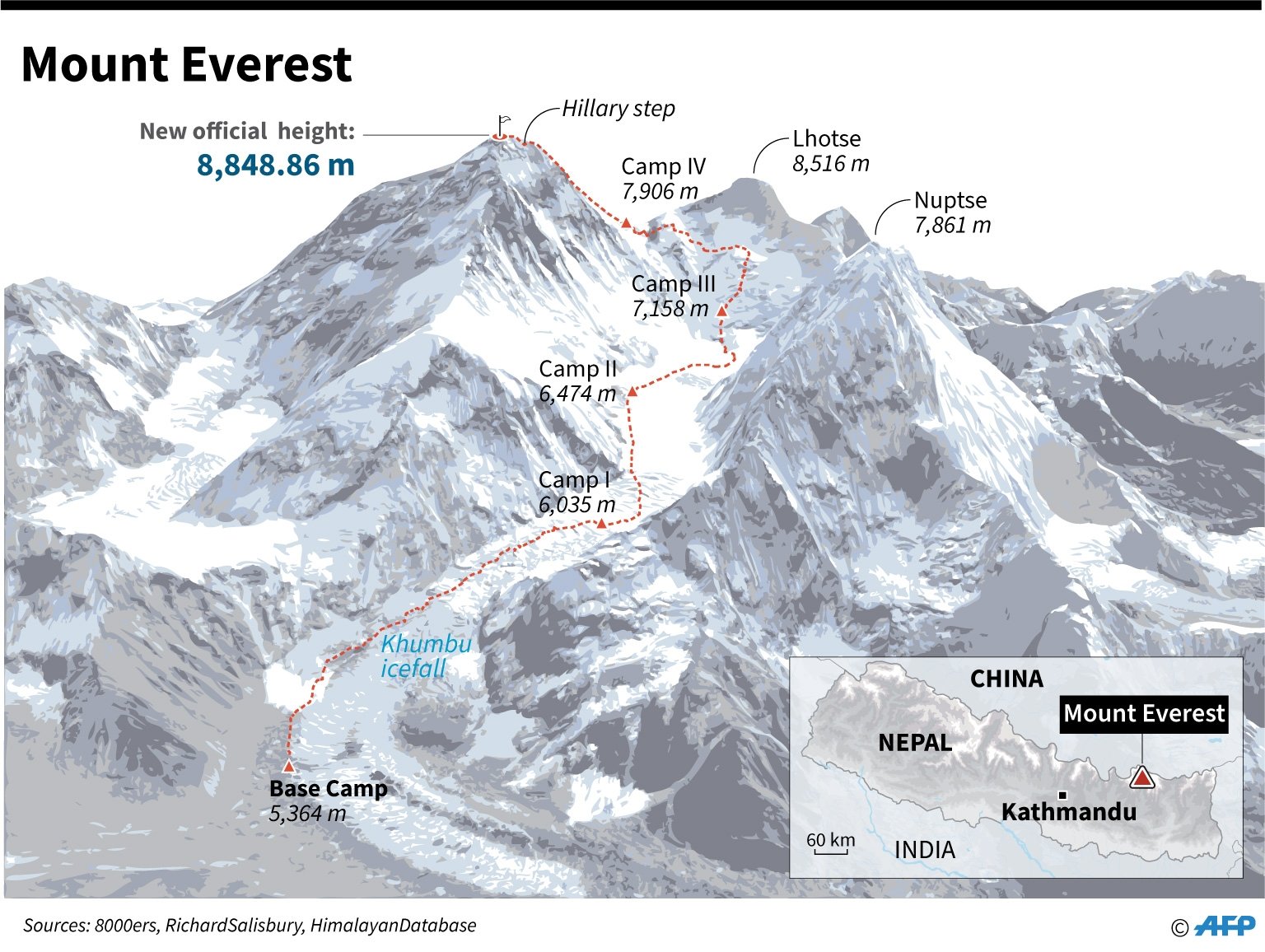 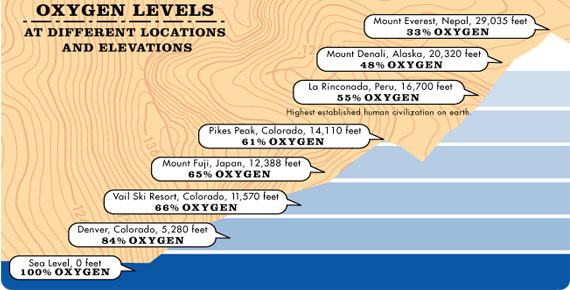 G7 Everest – The Death Zone 8000 metres +Task 1 – Study the sketch of Everest above. This shows the most famous route up the mountain. Using the image on geographypods, draw a red line on the sketch above to show the start of the ‘Death Zone at 8000 metres. Task 2.1 - Why is the altitude above 8000 metres so dangerous to the human body?Task 2.2 What happens to the human body when exposed to prolonged conditions in the Death Zone?Task 2. 3 How much less oxygen is there on the summit of Mount Fuji than on the summit of Everest? Task 2. 3 What do climbers have to carry with them on Everest to combat the effects of the Death Zone? Use the image above to help you.Task 2. 4 – What is the only cure of altitude sickness? 